MARIANUM, příspěvková organizace, Rooseveltova 47, Opava, 74601VÁŠ DOPIS ZN.:ZE DNE:NAŠEZN.: Hei/5/16
18.10.2016VYŘIZUJE : Kateřina Heiblová
TEL:	553 608 521MOBIL:E-MAIL:	katerina.heiblova@marianum-opava.czFAKTURAČNÍ ADRESA :MARIANUM, příspěvková organizace
Rooseveltova 47
746 01 OpavaIČO: 71197061 DIČ : CZ71197061OBJEDNÁVKA Č. 39/2016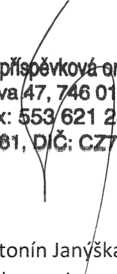 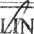 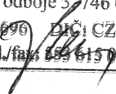 